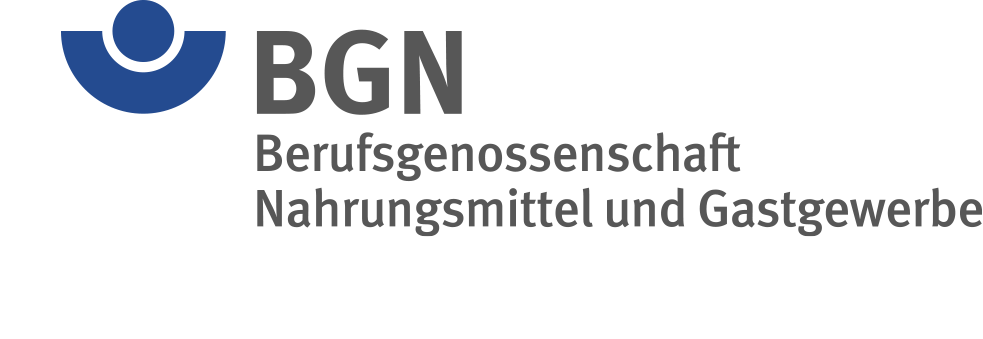 Unterweisungsnachweis Auslieferungspersonal Bestätigung der Unterweisung nach § 4 der Unfallverhütungsvorschrift                     „Grundsätze der Prävention“ (DGUV Vorschrift 1)Unterweisung wurde durchgeführt vonName:  	Funktion: Datum: 	Ort/Betriebsstätte: InhaltKontrolle der notwendigen Fahrerlaubnis und Hinweis auf sofortige Verlustanzeige bei Entzug der FahrerlaubnisArbeitstäglicher Sicherheitscheck: Fahrzeug, Schutzhelm und Schutzkleidung MängelmeldungBenutzen des entsprechenden Schutzhelms, entsprechender Schutzkleidung (ggf. Protektoren) und fußumschließenden Schuhwerks bei AuslieferungsfahrtenBeachten der BetriebsanweisungenBeachten der Straßenverkehrsordnung bei AuslieferungsfahrtenBesondere Wege- bzw. WetterverhältnisseWitterungsverhältnisse und UV-Strahlung (ggf. Haut- bzw. Sonnenschutz)Verhalten bei Unfällen, Notfällen, Übergriffen und Überfällen Verbot von Alkohol- und Drogenkonsum, Verkehrstüchtigkeit durch Medikamente beachtenFolgen der NichtbeachtungUm betriebsspezifische Themen ergänzenInhalte wurden verstanden. Lernerfolgskontrolle durch:  Verständnisfragen	  Begehung am	  Übungen_________________________________________________Datum,	Ort,	Unterschrift Unterweisende/r  Erstunterweisung vor Arbeitsaufnahme  Wiederholungsunterweisung  Anlassbezogene Unterweisung aufgrund	  Veränderung der Arbeitsbedingungen (Wechsel der Fahrzeugart)	  sicherheitswidriges Verhalten	  beinahe Unfall	  UnfallPraktische Fahrübung mit Schutzkleidung und Schutzhelm                   Ja         NeinTeilnehmer/in (Vor- und Zuname)Unterschrift123456789101112131415